Использование информационных ресурсов при формировании функциональной грамотности на уроках и во внеурочной деятельностиВашему вниманию предлагается обобщённый опыт по использованию информационных ресурсов при формировании функциональной грамотности.Первый информационный ресурс-открытый банк заданий.  Института стратегии развития образования Российской академии образования. В материалах открытого банка содержатся: списки и тексты заданий для обучающихся с пятого по девятый класс, методические рекомендации, система оценивания, диагностические работы и комментарии к ним. Обоснования для обращения к банку заданий: соответствие возрастным особенностям обучающихся, актуальность содержания, универсальность, дифференциация заданий, критериальная основа оценивания.Следующая образовательная платформа «Российская электронная школа» (РЭШ). Рекомендована Министерством Просвещения РФ. Возможности платформы РЭШ: 1.Формирование тренировочных  и диагностических работ;2.Выполнение работ в режиме реального времени;3.Проверка тестовых заданий электронной системой;4.Задания с развернутым ответом проверяют эксперты;5.Накопление, обработка и хранение результатов диагностических работ.На платформе  в настоящее время доступны готовые работы по всем направлениям функциональной грамотности. Портал рассчитан на учащихся 5х-9х классов.Следующий ресурс ‒ федеральная государственная информационная система «Моя школа». Доступ к системе только через госуслуги.  В системе есть облачное хранилище, проверенный образовательный и воспитательный контент, расписание уроков и библиотека.Таким образом, сегодня учителю не надо придумывать задания по функциональной грамотности. Можно использовать готовые, предварительно их систематизируя. Для систематизации заданий по формированию функциональной грамотности предлагаю всем педагогам в течение учебного года заполнить таблицу в электронном виде.  По вертикали рекомендую расположить наименования  разделов и тем программы по учебному предмету. По горизонтали шесть направлений функциональной грамотности. Далее необходимо копировать  ссылки на задания  с верифицированных электронных (цифровых) образовательных ресурсов и расположить их в соответствующей ячейке. Заполненную таблицу можно использовать на уроках и внеурочной деятельности и включить  в состав электронного портфолио учителя.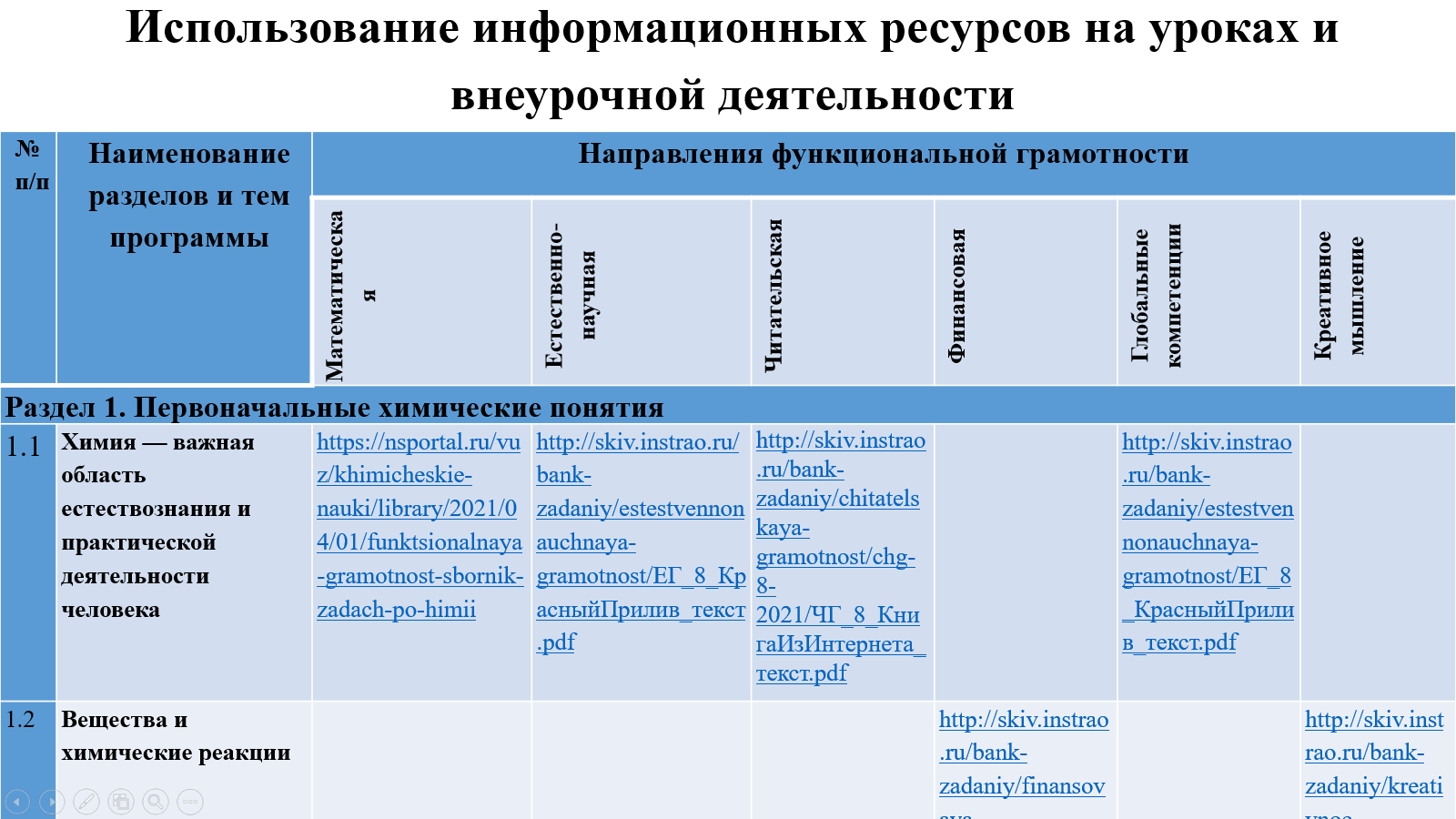 